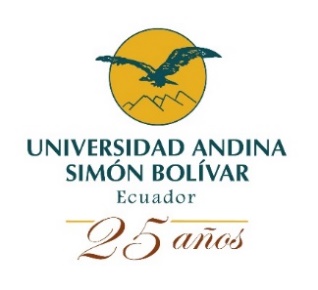 ÁREA ACADÉMICA DE GESTIÓNMAESTRÍA EN GESTION FINANCIERA Y ADMINISTRACION DE RIESGOS FINANCIEROSCoordinadora académica: Mario Germán Jaramillo CampañaVersión resumidaAprobación CES: 16 de noviembre de 2016Resolución CES No. RPC-SO-41-No. 833-2016DATOS GENERALES DEL PROGRAMADESCRIPCIÓN GENERAL DEL PROGRAMAObjeto de estudio del programaEl objeto de estudio está formado por dos campos: la gestión financiera (conjunto de actividades y decisiones que se adoptan en una empresa que conducen  a la adquisición y financiamiento de sus activos fijos y activos circulantes) y los riesgos que se derivan de realizar dicha gestión, que pueden generar pérdidas financieras y  la administración de riesgos que comprende la identificación, medición, control, mitigación y monitoreo de los siguientes riesgos: tipo de cambio, mercado, crédito y operativo.   Este conocimiento permitirá  realizar una adecuada gestión financiera y de riesgos, para agregar valor a las empresas ecuatorianas, mediante el uso de técnicas, metodologías y herramientas apropiadas para esa gestión.Objetivo generalFormar profesionales expertos en el campo de la gestión financiera y de la administración de los riesgos inherente a esa gestión financiera, en el campo empresarial, de manera general,  y principalmente dentro de instituciones del sector financiero público y privado,  con una visión crítica y analítica, acorde con la realidad empresarial local, en un contexto global.      El programa proporciona conocimientos teóricos y prácticos sobre diferentes instrumentos y modelos que permitirán realizar una eficiente gestión financiera y de riesgos, que agregue valor en las empresas públicas y privadas del país, especialmente en las que se orientan a la intermediación financiera.Perfil de ingreso del estudianteEl programa de Maestría en Gestión Financiera y Administración de Riesgos Financieros está dirigido a profesionales titulados en pregrado en: Administración de Empresas, Ingeniería Comercial, Ingeniería Empresarial, Ingeniería en Ciencias Económicas y Financieras, Economía, Ingeniería Financiera o de algunas ramas de Ingeniería tales como Ingeniería Matemática e Ingeniería de Sistemas, es decir profesionales que realicen análisis y gestión financiera, tanto en instituciones públicas como privadas, especialmente en instituciones financieras; y,  que tengan participación e influencia en la gestión de los diferentes  riesgos: mercado, crédito y operacional.  La Maestría está orientada a satisfacer la necesidad, cada vez mayor, de profesionales altamente capacitados vinculados a la gestión financiera y a la gestión de riesgos de las empresas, en general; y, de manera especial, de las instituciones del sistema financiero ecuatoriano como: bancos privados, bancos públicos, sociedades financieras, mutualistas de ahorro y crédito,  cooperativas de ahorro y crédito que realicen actividades de intermediación financiera; igualmente, administradoras de fondos de inversión y fondos de pensiones, casas de valores, bolsas de valores, etc.   Perfil de salidaAl concluir sus estudios, el egresado de la Maestría en Gestión Financiera y Administración de Riesgos de Riesgos Financieros será capaz de:Asumir puestos de gestión financiera en empresas públicas o privadas, financieras o no financieras, que involucren relaciones de comercio de bienes y servicios; estará en condiciones de prestar asesoría en el área de finanzas empresariales, bancarias y gestión de riesgos.Identificar las fuentes relevantes de incertidumbre, cualificar y cuantificar los riesgos financieros, identificar oportunidades de inversión de acuerdo al nivel de riesgo aceptado, y desarrollar y proponer normas, estrategias y procedimientos para controlar las consecuencias adversas generadas por los riesgos.Diseñar los medios más apropiados para recolectar y almacenar la información relevante; asimismo, estarán en capacidad de seleccionar los modelos estadísticos, econométricos y de series de tiempo para administración de riesgos y aplicarlos en la gestión global de la organización, en la solución de problemas, en la toma de decisiones financieras y en la optimización en ambientes de incertidumbre.Realizar trabajos de investigación para encontrar soluciones a problemas prácticos en la gestión financiera de las empresas y en la administración de los riesgos financieros inherentes al quehacer financiero; también,  podrá comunicar  eficientemente el  producto de  su  labor  técnica; diseñar, proponer y operar estrategias que conduzcan al nivel operativo las decisiones financieras que toman en su gestión.Investigar, analizar y plantear soluciones a diferentes aspectos del campo financiero del país: comportamiento y evolución del mercado financiero y sus instituciones; gestión financiera y valoración técnica de las empresas; y, la administración de riesgos en todos los niveles de las instituciones que participan en el sistema financiero nacional con un enfoque intercultural, de género  e inclusión.Líneas de investigación del programaEl Programa propone tres líneas de investigación, que se incluyen dentro de las líneas de investigación definidas para el Área de Gestión, en los ámbitos de acción estratégica de administración de empresas privadas con fines de lucro y de administración pública; alineados con los objetivos institucionales de la UASB.  Las líneas de investigación son las siguientes:Línea 1. Gestión Financiera en las Empresas Ecuatorianas La Gestión Financiera en las Empresas Ecuatorianas se ubica dentro de la línea de investigación  “Organización y Gerencia”, definida para el Área de Gestión, que: analiza todos los elementos que contribuyen a que las organizaciones se estructuren como tales, tanto los denominados objetivos o reales, como principalmente los denominados subjetivos y/o simbólicos; busca analizar las relaciones intraorganizacionales; pone énfasis en los comportamientos de las personas en las organizaciones y su relación compleja con los modelos de trabajo o con la toma de decisiones; estudia la dinámica de las relaciones organizacionales, interorganizacionales e interinstitucionales, en sus dimensiones formal, simbólica y comportamental y sus expresiones gerenciales; y, analiza las perspectivas organizacionales y su dinámica en la gestión de las mismas.Organización y Gerencia busca por lo tanto, contribuir para el aumento del conocimiento teórico y aplicado sobre la complejidad de la gestión y de las organizaciones del Ecuador y de la Comunidad Andina por medio de estudios de base empírica y de reflexión epistemológicaLínea 2. Estructura de los Mercados e Instituciones Financieras en el EcuadorLa línea de investigación, Estructura de los Mercados e Instituciones Financieras en el Ecuador, se ubica dentro de “Política y Estrategia”, otra de las líneas definidas para el Área de Gestión, que  está relacionada con todas las propuestas que intervienen en las organizaciones, tales como políticas que pueden ser públicas, privadas o del denominado tercer sector y que modifican la forma de acción y los estilos de toma de decisión transformando así los comportamientos organizacionales y sus resultados; el objeto de estudio es el espacio organizacional y sus relaciones internas y externas dentro de un proceso de flujo que generalmente es asimétrico y complejo.  Política y Estrategia realiza estudios de los procesos e intervenciones que buscan, en el área pública, la variación de la distribución de recursos en la producción de bienes y servicios colectivos y, en el área privada las transformaciones de la relación de la organización con la comunidad y el mercado.Línea 3. Herramientas para la Gestión de Riesgos Financieros en las Empresas EcuatorianasEsta línea, se incluye en la línea de investigación Tecnología de Gestión, definida para el Área de Gestión, que está relacionada con: los estudios de los instrumentos o herramientas que las organizaciones construyen y aplican en busca del cumplimiento de su misión; el análisis, de forma crítica, de los instrumentos que aparecen en el discurso organizacional, para enfrentarlos con formas de reflexión que busque comprender la razón de ser de esos instrumentos y sus efectos en las organizaciones; los estudios de tecnología de gestión de las propuestas teóricas e instrumentales que se transforman en métodos de aplicación para la producción de bienes y servicios; esta línea de investigación se concluye que se encarga del estudio de los modelos, métodos, técnicas e instrumentos, que buscan el perfeccionamiento de la gestión, el mejoramiento de los procesos y la optimización de los resultados organizacionales en todas sus dimensiones.Trabajo de titulaciónConforme a las normas que rigen los programas de posgrado de nuestra Universidad, en lo atinente al proyecto de investigación y desarrollo, el estudiante debe  elaborar y presentar un trabajo de titulación. Este trabajo, por tratarse de una maestría profesional y según las normas institucionales, deber ser el desarrollo de una investigación aplicada, y tiene como opciones las dos siguientes: Proyecto de investigación y desarrollo, estructurado y presentado con el rigor científico propio del área de conocimiento del programa, orientado a la solución de un problema práctico.Propuesta metodológica, elaborada con rigor científico y que, a partir del análisis sistemático y crítico de experiencias específicas, desarrolle una idea innovadora.}En el primer caso, se regirá por las exigencias formales y académicas del desarrollo del conocimiento aplicado a un problema de la misma índole, concretado en un producto académico que demuestre la utilidad de los conocimientos trabajados en el programa.En el segundo caso, será un trabajo compuesto por un ensayo teórico, el diseño y aplicación de una propuesta metodológica de  integración de sistemas e innovación. Estos componentes tienen un fuerte sentido de relación operativa en cuanto cumplen, en su orden, con elaborar un referente teórico conceptual, analizar un espacio organizacional mediante una práctica metodológica que conduzca a la identificación de necesidades de mejora de la calidad e innovación organizacionales con visión proyectiva, necesidades que pretenden ser satisfechas con el diseño de una propuesta que beneficie a todas las partes interesadas en la organización.Para la realización del trabajo de titulación, al iniciar en el octava semana del quinto trimestre de la fase de docencia, el estudiante denuncia el tema de trabajo de titulación, que es aprobado por el Comité de Posgrado. Una vez que cuenta esta aprobación, prepara y presenta el plan de trabajo de titulación siguiendo  las pautas institucionales. El  diseño de investigación o plan de trabajo de titulación es aprobado por un comité conformado por dos docentes que impartieron clases en el programa de maestría.Una vez aprobado el plan de trabajo de titulación y verificado el cumplimiento de los créditos de la fase docente, la Universidad designa a un docente como tutor del trabajo de titulación, cuyas tareas básicas son “ayudar al estudiante a precisar el tema, sugerir la bibliografía apropiada, comentar las bases conceptuales y metodológicas del trabajo, vigilar que se observe la parte formal en la presentación del trabajo, intervenir para que se corrijan aspectos metodológicos, teóricos, gramaticales y formales;  solicitar y corregir razonadamente los avances escritos y leer y aprobar la versión final antes  de que el estudiante presente el trabajo de investigación” ante un tribunal. Para tutor del trabajo de titulación, se dispone de todos los docentes que colaboran en el programa; para esta función se escoge al docente cuya formación y experiencia estén más relacionadas con el tema del trabajo de titulación. El formato y las características del trabajo de investigación están fijados en las normas de funcionamiento de los programas de posgrado, en las pautas para la elaboración del trabajo de titulación de maestría y en el Manual de estilo de la Universidad. El trabajo de graduación consiste en una investigación sobre un tema que guarde relación con las líneas de investigación del programa, que son las siguientes: gestión financiera en las empresas ecuatorianas; estructura de los mercados e instituciones financieras, en el Ecuador; y, herramientas para la gestión de riesgos financieros en las empresas ecuatorianasEl estudiante tiene un plazo máximo de diez y ocho meses, desde que inicia la fase presencial del programa, para presentar su trabajo de investigación. Si por razones debidamente justificadas no ha podido cumplir con el plazo estipulado, puede solicitar una prórroga última de seis meses.Dentro de los plazos previstos, la Universidad recibe los ejemplares del trabajo de titulación de maestría y el informe del tutor; posteriormente procede al nombramiento del tribunal conformado por dos profesores, ante quienes se expone el trabajo de titulaciónORGANIZACIÓN CURRICULARUnidades de aprendizajeBásica. Se compone de la siguiente materias, Finanzas corporativas I, Finanzas corporativas II y Diseño Bases de DatosDisciplinar y multidisciplinar. Se compone de las asignaturas de Econometría y Series Temporales, Inversiones, Finanzas Internacionales y  Riesgo de Tipo de Cambio, Productos Derivados, Riesgo de Mercado, Riesgo Operativo y Riesgo de Crédito.De titulación. Se integra por la asignatura Escritura académica y metodologías de investigación, Proyectos de investigación, Taller de Tesis, Tesis.MALLA CURRICULARPLAN DE ESTUDIOSFinanzas Corporativas IObjetivoProporcionar conocimientos para gestionar las finanzas de corto plazo de la empresaContenidoValor del dinero en el tiempo, planeación financiera y presupuestos, herramientas de diagnóstico y análisis financiero a empresas financieras y no financieras, razones financieras,  análisis de fondos y análisis de flujo de efectivo, administración de capital de trabajo, administración de efectivo, administración de cuentas por cobrar, financiamiento de corto plazoEsta asignatura está relacionada con la línea de investigación Gestión Financiera en la Empresas EcuatorianasFinanzas Corporativas IIObjetivoProporcionar conocimientos para gestionar las finanzas empresariales de  largo plazoContenidoPresupuesto de capital, costo de capital, estructura de capital y política de dividendos, apalancamiento financiero, apalancamiento operativo,  fusiones y adquisiciones, financiamiento de largo plazo, valoración de proyectos de inversión, estructuración óptima de financiamiento corporativo.Esta asignatura está relacionada con la línea de investigación Gestión Financiera en la Empresas Ecuatorianas.Diseño de Bases de DatosObjetivoAdministrar en forma eficiente sus datos, generar información y determinar los medios apropiados para su implantación. En la actualidad casi todas las empresas manejan bases de datos ya sea para registrar transacciones, para generar informes gerenciales que permitan tomar decisiones, para buscar relaciones entre los datos almacenado (minería de datos), etc. ContenidoComprende el estudio de los siguientes temas: conceptos generales sobre datos e información, sistemas de información en las organizaciones, riesgos tecnológicos; modelos de bases de datos, persistencia, redundancia e integridad de datos, elementos de una base de datos, jerarquía de los datos; manejo de bases de datos, consultas, procesamiento analítico en línea; sistemas de administración de bases de datos, esquema general, funciones del software, requerimiento del hardware; nuevas tendencias, minería de datos, datawarehouse.Esta asignatura también guarda relación con las tres líneas de investigación del Programa, principalmente con la línea Herramientas para la gestión de Riesgos  en las Empresas Ecuatorianas, ya que permite administrar gran cantidad de información para la modelación de los diferentes riesgos.Econometría y Series TemporalesObjetivoFormar al estudiante en el uso datos, su procesado y el análisis de la información obtenida mediante técnicas econométricas y de series temporales con un enfoque teórico y práctico.ContenidoTécnicas y herramientas para construir modelos de regresión en una y varias variables que implica: enunciar la teoría e hipótesis; especificar el modelo econométrico dirigido a probar la teoría; estimar los parámetros del modelo escogido; verificar o realizar inferencia estadística; efectuar predicción o pronóstico; y, utilizar el modelo. Estudio de series temporales y los métodos que ayudan a interpretarlas, que permiten extraer información representativa sobre las relaciones subyacentes entre las diversas series, y en diferente medida y con distinta confianza, interpolar los datos, para predecir el comportamiento de la serie en momentos no observados.Al final del curso el estudiante debería ser capaz de aplicar conceptos y técnicas de inferencia estadística y econometría a problemas prácticos en las áreas de finanzas y economía. Se espera que el alumno sea capaz de especificar y estimar modelos econométricos y de series temporales interpretando sus resultados con relación a las teorías económicas y señalando las potencialidades y limitantes del análisis. El estudiante estará en capacidad de modelar con el uso del paquete STATA. Esta asignatura guarda relación con las tres líneas de investigación, pues constituye una herramienta importante para construir modelos que reflejen el comportamiento estadístico de las variables analizadas.InversionesObjetivoProporcionar los conocimientos teóricos y las herramientas necesarias para realizar una eficiente administración de portafolios, tanto de instrumentos de renta fija como de renta variable, en un mercado financiero internacional, cada vez más globalizado.ContenidoEl curso comprende todas las fases del proceso de administración de inversiones: conocimiento y análisis de activos financieros, entendimiento de los mercados financieros en los cuales se va a realizar la gestión de inversiones; la definición de la política de inversiones que establece los límites de riesgo que pueda asumir el administrador de portafolios; el proceso de inversiones, que comprende: planificar y estructurar el portafolio, revisar el portafolio y evaluar su desempeño, es decir, planeación, implementación y monitoreo del portafolio.      Adicionalmente, el curso incluye la revisión de elementos teóricos importantes para administrar portafolios, como son la estadística básica de la gestión de portafolios y la teoría de portafolios media-varianza.    Así mismo, aspectos teóricos y elementos prácticos del CAPM, Capital Asset Pricing ModelEsta asignatura también  tiene relación con la línea de investigación Gestión Financiera en la Empresas Ecuatorianas.Finanzas Internacionales y Riesgo de Tipo de CambioObjetivoComprender los mercados internacionales y las variables que afectan el tipo de cambio y las relaciones comerciales internacionales. ContenidoTipo de cambio. Gestión del riesgo cambiario.  Analizar las crisis bancarias y sus enseñanzas.  Mercados financieros: diferentes formas de expresar tipo de cambio, riesgo cambiario; las crisis bancarias.Esta asignatura tiene relación con las tres líneas de investigación: Gestión Financiera en la Empresas Ecuatorianas, Estructura de los Mercados e Instituciones Financieras  y Herramientas para la Gestión de Riesgos Financieros.Productos DerivadosObjetivoDiferenciar entre las distintas clases de productos derivados y de acceder a dichos productos a través de un broker internacional aplicando estrategias de cobertura con dichos productos financieros, dependiendo de las condiciones de mercado. ContenidoDiseñar estrategias de cobertura de riesgos.  Características y uso de futuros, opciones y swaps, como instrumentos de cobertura de riesgosEsta asignatura tiene relación con dos líneas de investigación: Gestión Financiera en la Empresas Ecuatorianas y Herramientas para la Gestión de Riesgos Financieros.Riesgo de MercadoObjetivoConocer y gestionar los principales factores de riesgos de mercado y el impacto en la valoración de instrumentos financieros. ContenidoModelar estadísticamente el problema financiero y aplicar las técnicas más comunes para identificar, medir, controlar, mitigar y monitorear  riesgo de precio, riesgo de tasa de interés y riesgo de liquidez de empresas financieras y no financieras Esta asignatura tiene relación con dos líneas de investigación: Gestión financiera en las Empresas Ecuatorianas y  Herramientas para la Gestión de Riesgos Financieros.Riesgo OperativoObjetivoIdentificar las fuentes relevantes de incertidumbre, cualificar y cuantificar los riesgos financieros originados por fallas o insuficiencias de procesos, personas, sistemas internos, tecnología, y en la presencia de eventos externos imprevistos. ContenidoAprender técnicas más comunes para identificar, medir, controlar, mitigar y monitorear  riesgo operativo.  Elaboración de planes de contingencia y continuidad de una empresa.Esta asignatura tiene relación con dos líneas de investigación: Gestión financiera en las Empresas Ecuatorianas y  Herramientas para la Gestión de Riesgos Financieros.Riesgo de CréditoObjetivoConocer y gestionar los principales factores del riesgo de crédito aplicado en operaciones de crédito y el impacto en la valoración de una cartera de crédito. ContenidoModelar estadísticamente el problema financiero y aplicar las técnicas más comunes para identificar, medir, controlar, mitigar y monitorear  riesgo de crédito.  Estimación de pérdidas esperadas y pérdidas no esperadasConocer la problemática atinente a las operaciones de crédito y se vinculación el análisis de riesgos en operaciones de crédito. Plantear el otorgamiento de un crédito como un problema de decisión. Aplicar los procedimientos más comunes para evaluar el desempeño de un crédito y conocerá las técnicas habituales para la calificación de créditos.  Modelos de otorgamiento (credit scoring) Esta asignatura tiene relación con dos líneas de investigación: Gestión financiera en las Empresas Ecuatorianas y  Herramientas para la Gestión de Riesgos Financieros.Escritura académica y metodologías de investigaciónObjetivoFortalecer las habilidades de lectura y escritura enfocadas a la redacción de textos académicos, desarrollando técnicas de expresión escrita para transmitir conocimiento. Las metodologías de investigación comprende las diferentes teorías, métodos, técnicas y procedimientos, que puedan aplicarse a un determinado proyecto de investigación; pretende plantear, analizar, proponer y resolver un problema de investigación a través de la metodología CientíficaContenidoCubre aspectos tales como:  la investigación científica; el marco teórico; la hipótesis, el diseño metodológico de la investigación; técnicas de recolección, análisis e interpretación de datos; y, el proyecto de investigación Esta asignatura tiene relación con las tres líneas de investigación: Gestión Financiera en la Empresas Ecuatorianas, Estructura de los Mercados e Instituciones Financieras  y Herramientas para la Gestión de Riesgos Financieros.Proyectos de investigaciónObjetivoFortalecer habilidades y capacidades para diseñar  y desarrollar un proyecto  de  investigación, bajo  la rigurosidad del proceso científico.  ContenidoLa asignatura propende: conocer  los  paradigmas científicos de los que se desprenden las corrientes de investigación, los métodos, formas y tipos de investigación; identificar las etapas del diseño y desarrollo de la investigación científica; organizar la información considerando las normas para su presentación y difusiónEsta asignatura tiene relación con las tres líneas de investigación: Gestión Financiera en la Empresas Ecuatorianas, Estructura de los Mercados e Instituciones Financieras  y Herramientas para la Gestión de Riesgos Financieros.Taller de TesisObjetivoEl taller para el diseño de tesis  tiene como propósito general proporcionar  un conjunto de conocimientos, herramientas y metodologías a fin de que estén en capacidad de elegir estrategias, métodos y técnicas de la investigación, adecuadas para abordar científicamente una investigación en cualquier ámbito de la Gestión Financiera y la Administración de Riesgos.ContenidoEl taller está organizado para desarrollar las pautas para la elaboración del plan de tesis, que incluyan los elementos indispensables que deben constituir dicho plan.  Luego del taller los estudiantes desarrollan capacidades para: estructurar y escribir un plan de investigación; plantear problemas de investigación; aplicar técnicas de recolección de datos; construir un cronograma de investigación; citar bibliografía con las normas de Chicago.Esta asignatura tiene relación con las tres líneas de investigación: Gestión Financiera en la Empresas Ecuatorianas, Estructura de los Mercados e Instituciones Financieras  y Herramientas para la Gestión de Riesgos Financieros.TesisObjetivoEl trabajo de graduación consiste en realizar una investigación sobre un tema que guarde relación con las líneas de investigación del programa, que son las siguientes: gestión financiera en las empresas ecuatorianas; estructura de los mercados e instituciones financieras, en el Ecuador; y, herramientas para la gestión de riesgos financieros en las empresas ecuatorianas, considerando la rigurosidad del proceso científico.Para el desarrollo de la investigación de titulación, se debe conocer y considera los lineamientos establecidos en el “Manual de Estilo”, de la Universidad Andina Simón Bolívar.Guarda relación con las tres líneas de investigación antes citadas.Cuadro de docentes Resumen: DGA, septiembre de 2017Tipo de programa75 – Maestría ProfesionalCampo de conocimientoAmplio:	04 - AdministraciónEspecífico: 	041 - Educación Comercial y AdministraciónDetallado:	0412 – Gestión FinancieraProgramaD – Maestría en Gestión Financiera y Administración de Riesgos FinancierosTítulo que otorga01 - Magister en Gestión Financiera y Administración de Riesgos FinancierosCódigo del programa75412D01Aprobación por el Comité de Coordinación Académica UASBFecha de aprobación: 11 de enero de 2016 Número de resolución: Resolución No. CCA-R1-I-01/2016Modalidad de estudiosPresencialDuración12 trimestresNúmero de horas440   Total horas unidad de titulación	732   Total horas componente de docencia	 1468 Total horas de otras actividades 	Régimen académicoDe acuerdo con las “Normas de funcionamiento de los programas de posgrado” de la UASB, el estudiante debe acreditar un total de 96 créditos: 52 créditos de docencia y 44 créditos complementarios.Componente de docenciaComponente de docenciaComponente otras actividadesComponente otras actividadesTotalUnidades curricularesÁmbitos curricularesCampos de formaciónAsignatura o móduloTrimestreCréditos UASBHoras aulaHoras trabajo colaborativoHoras prácticas de aprendizajeHoras trabajo autónomoHoras asignaturaBásicaTeórico-conceptualFormación epistemológicaFinanzas corporativas II440245076190BásicaTeórico-conceptualFormación epistemológicaFinanzas corporativas II II440245076190BásicaMetodológicoFormación epistemológicaDiseño Bases de Datos V440245076190Disciplinar o MultidisciplinarTemáticoFormación profesional avanzadaEconometría y Series TemporalesIII440206050170Disciplinar o MultidisciplinarTemáticoFormación profesional avanzadaInversiones II440206050170Disciplinar o MultidisciplinarTemáticoFormación profesional avanzadaFinanzas Internacionales y Riesgo de Tipo de Cambio VII440206050170Disciplinar o MultidisciplinarTemáticoFormación profesional avanzadaProductos DerivadosVII440206050170Disciplinar o MultidisciplinarMetodológicoFormación profesional avanzadaRiesgo de Mercado V440206050170Disciplinar o MultidisciplinarMetodológicoFormación profesional avanzadaRiesgo Operativo V440206050170Disciplinar o MultidisciplinarMetodológicoFormación profesional avanzadaRiesgo de Crédito VI440206050170TitulaciónInvestigación con fines de graduaciónInvestigación avanzadaEscritura académica y metodologías de investigación I4400153590TitulaciónInvestigación con fines de graduaciónInvestigación avanzada
Proyectos de investigaciónVI 4400153590TitulaciónInvestigación con fines de graduaciónInvestigación avanzadaTaller de Tesis VI4400153590TitulaciónInvestigación con fines de graduaciónInvestigación avanzadaTesisVII-VIII44170170TOTAL PROGRAMATOTAL PROGRAMA13965202126158532200Documento de identidadApellidos y nombres del profesorAsignatura o módulo a impartirTítulos relacionados con la asignatura a impartirTítulos relacionados con la asignatura a impartirTítulos relacionados con la asignatura a impartirNúmero de horas semanalesTipo de relación de dependencia Tipo de profesorDocumento de identidadApellidos y nombres del profesorAsignatura o módulo a impartirCódigo del registro en Senescyt del título de tercer nivelMáximo título de cuarto nivelCódigo del registro en Senescyt del título de cuarto nivelNúmero de horas semanalesTipo de relación de dependencia Tipo de profesor1705352969Eulalia FlorEscritura Académica y Metodología de la Investigación1027-02-307784Magister en Dirección de Empresas1022-07-6646374contrato con relación de dependencia a tiempo completoTitular 1705352969Eulalia FlorEscritura Académica y Metodología de la Investigación1027-02-307784Magister en Dirección de Empresas1022-07-6646374contrato con relación de dependencia a tiempo completoagregado1706504493Verónica AlbarracínFinanzas Corporativas1027-02-277253Máster en Economía1022R-11-81404Contrato sin relación de dependenciaOcasional1706504493Verónica AlbarracínFinanzas Corporativas1027-02-277253Máster en Economía1022R-11-81404Contrato sin relación de dependenciaOcasional601375819Alex RemacheEconometría1005-06-669940Máster en Economía1022-09-7016304contrato con relación de dependencia a tiempo completoTitular 601375819Alex RemacheEconometría1005-06-669940Máster en Economía1022-09-7016304contrato con relación de dependencia a tiempo completoagregado1706661848Mario JaramilloInversionesSin registroMaestro en Finanzas5806-15-447974Contrato sin relación de dependenciaOcasional 1706661848Mario JaramilloInversiones(Ing. Químico)Maestro en Finanzas5806-15-447974Contrato sin relación de dependenciaOcasional 1707202717Esteban MeloFinanzas Internacionales y Crisis Bancarias1027-09-955300Maestro en Finanzas1022R-10-64514Contrato sin relación de dependenciaOcasional601375819Alex RemacheAnálisis de Series de Tiempo1005-06-669940Máster en Economía1022-09-7016304contrato con relación de dependencia a tiempo completoTitular 601375819Alex RemacheAnálisis de Series de Tiempo1005-06-669940Máster en Economía1022-09-7016304contrato con relación de dependencia a tiempo completoagregado1707248595Antonio TipánRiesgo de Mercado1001-02-231923Magíster en Estadíastica1001-04-5316774Contrato sin relación de dependenciaOcasional1102581848Eduardo HerreraProyectos de Investigación1001-03-466386Magíster en Gerencia Empresarial1031-02-2695634Contrato sin relación de dependenciaOcasional1707981526Edwin SuquilloDiseño de Base de Datos1001-07-732395Magíster en Pedagogía y Gestión UniversitariaCL-14-74044Contrato sin relación de dependenciaOcasional 171334015-4Xavier CarrilloRiesgo Operativo1001-06-681839Magíster en Finanzas y Gestión de Riesgos1022-09-6869774Contrato sin relación de dependenciaOcasional1712484367Diego MaldonadoRiesgo de Crédito1001-04-529968Magíster en Riesgo Financiero1001-10-7152144Contrato sin relación de dependenciaOcasional1001506151Wilson AraqueTaller de Tesis1005-05-590764Doctor en Administración1022-13-7527454contrato con relación de dependencia a tiempo completoTitular 1001506151Wilson AraqueTaller de Tesis1005-05-590764Doctor en Administración1022-13-7527454contrato con relación de dependencia a tiempo completoagregado1706661848Mario JaramilloProductos DerivadosSin registroMagíster en Finanzas5806-15-447974Contrato sin relación de dependenciaOcasional1706661848Mario JaramilloProductos Derivados(Ing. Químico)Magíster en Finanzas5806-15-447974Contrato sin relación de dependenciaOcasional